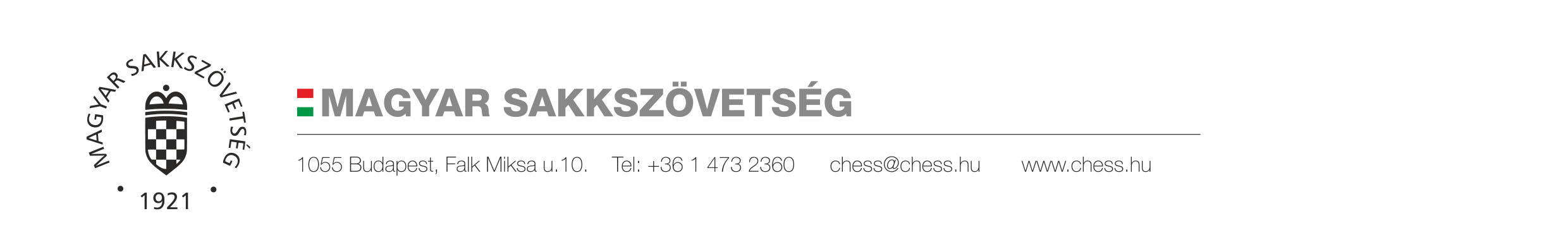 A Magyar Sakkszövetség szakmai beszámolója 
2021.BevezetőA 2021-es évre kapott működési támogatás fedezte az MSSZ bejelentett alkalmazottjainak bérének, és az azokhoz kapcsolódó járulékoknak, az MSSZ két irodájának bérleti díjainak, valamint az éves kötelező könyvelési és könyvvizsgálati díjaknak jelentős részét, melyeknek kifizetése nagyban segítette az általános működés lehetővé tételét, valamint az alábbiakban részletezett programok megvalósulását.Válogatottak, az időszak világversenyei	2021 második felében újraindult a nemzetközi sakkélet, és a koronavírus miatti hosszabb szünet után élsakkozóink is elkezdtek aktívan versenyezni. Szakmai szempontból felemás évet zártunk. A férfiaknál a csapateredmények elmaradtak a várakozásoktól, viszont egyes részteljesítmények és egyéni sikerek bizakodásra adtak okot. Ez utóbbiak közül érdemes kiemelni, hogy Rapport Richárd bekerült a világ tíz legjobb játékosa közé, Gledura Benjámin EB aranyérmes teljesítménnyel visszatért a 2650 felettiek táborába, Kántor Gergely pedig szintet lépett és sikeresen debütált a felnőtt válogatottban. Kiszámítható háttér és felkészülési támogatás hiányában 2021-ben sem tudott jó formában, illetve a legerősebb összeállításban asztalhoz ülni a csapat. Az EB előtti háromnapos lakiteleki edzőtábor önmagában hasznos volt és jó hangulatban telt, de az éves szakmai tervet nem tudtuk megvalósítani. 	Női versenyzőink erőn felül teljesítve próbáltak helytállni a nemzetközi tornákon, és kisebb nagyobb sikerekkel zárták az évet.Csapat Európa-bajnokság	Az év legkiemelkedőbb versenye idén a szlovéniai csapat Európa-bajnokság volt.	A novemberi szlovéniai csapat Európa-bajnokságot a 16. helyen zárta a táblasorrendben Erdős Viktor/Berkes Ferenc/Bánusz Tamás/Gledura Benjámin/Kántor Gergely összeállításban kiutazó válogatott (kapitány: Ács Péter). A végeredmény és a verseny második felében elszenvedett vereségek intő jelként szolgáltak, de nem tükrözték a csapat szakmai teljesítményét. Összességében 17 Élő-pont pluszban zárt a válogatott, Gledura Benjámin aranyérmes lett a 4. táblán, Berkes Ferenc ugyancsak 2750 feletti performansszal zárta a tornát, Erdős Viktor közel az elvárásának megfelelő pontszámmal tartotta az éltáblát, Kántor Gergely pedig 2640-es teljesítménnyel mutatkozott be a válogatottban. A tapasztalatok megmutatták, hogy lenne kikre építeni a jövő csapatát, és a legerősebb összeállításban – megfelelő körülmények között és felkészüléssel – az érem sem lenne elérhetetlen. 	Ugyanitt óriásit küzdött a magyar női válogatott. Egy utolsó fordulós drámában dőlt el a helyezésünk sorsa, de nem bírtunk az ukránok négyesével, így a tizenkettedik helyre zuhantunk vissza. A versenyre sajnos nem sikerült jól a felkészülés, forrás hiányában kevés edzőtábort tudtunk tartani, és több top játékosunk sem vállalta a játékot ilyen körülmények miatt. A kiutazó keretben (Lázárné Vajda Szidónia, Gara Tícia, Gaál Zsóka, Terbe Julianna, Mihók-Juhász Barbara) a rutint kevertük a fiatalos lendülettel, ami végül bevált, a zárófordulóban az éremért játszottunk Ukrajna ellen. Hihetetlen fordulatok után végül elveszítettük a csatát, szomorúan, de büszkén érkeztünk vissza Magyarországra. Egyéni eredmények	A 2021. évi egyéni teljesítmények közül – a klasszikus játékidejű partikat tekintve – szakmailag kiemelkedik Rapport Richárd Norway Chess versenyen elért 3. helyezése, amellyel átlépte a 2770-es Élő-pontszám határt és betört a top 10-be. Az évet a világranglista 11. helyén zárta, de a legfontosabb az, hogy folyamatosan dönti a rekordokat, továbbá bekerült abba a felső körbe, akiket az összes elitversenyre hívnak, így 2022-ben folyamatosan lesz magyar érdekeltség a világ legerősebb sakktornáin. Richárd rapid és blitz versenyszámokban számos sikert ért el a tavalyi évben, a decemberi rapid világbajnokságot végül a 10. helyen zárta. 	2021-ben kivételesen két egyéni Európa-bajnokságra is sor került. A májusi hibrid EB-n indulók közül Erdős Viktor és Kozák Ádám szerzett részvételi jogot a 2021. évi kieséses világkupára, az MSSZ pedig – Élő-pontszám alapján - Berkes Ferencnek ítélte a rendelkezésére álló szabadkártyát. Rapport Richárd és Almási Zoltán automatikusan bejutottak, de végül nem indultak a versenyen. A júliusi világkupa nem hozott sikert a magyarok számára, a 64 között már nem szurkolhattunk hazai versenyzőnek. Augusztus végén rendezték Reykjavíkban az első egyéni EB-t, amelyen már a 2023-as világkupára való kijutás volt a tét. Jelentős egyéni siker, hogy Erdős Viktor a 7., Nagy Gábor pedig a 21. hely megszerzésével kvalifikálta magát az eseményre.		A női mezőnyben egyéni eredményekben sajnos nem sikerült kiemelkedőt alkotni. Az egyéni Európa-bajnokságon mindösszesen két játékosunk képviselte hazánkat. Hoang Than Trang és Havanecz Bianka is jobb eredményben bízhatott, egyiküknek sem jött ki a lépés, végül a 35.-ik, és 64.-ik helyen zárták a versenyt.	Az ifjúsági játékosok között kiemelkedő eredmény, hogy Gaál Zsóka a világ legfiatalabb női nemzetközi mestere lett, először debütált és jól szerepelt a felnőtt válogatottban, és az év végére aranyérmet szerzett a korcsoportjában az Online Rapid Világbajnokságon. Borhy Marcell nemzetközi mester lett, Pásti Áron pedig megszerezte első nemzetközi mesteri normáját, emellé 15 évesen jelenleg vezeti a magyar U18-as ranglistát.Szenior Sakkcsapat Európa-bajnokság	Az év legjelentősebb nemzetközi eseménye a Prágában augusztus 29. és szeptember 8. között megrendezett szenior Európa bajnokság volt. A Magyar Sakkszövetség ebben az évben is egy csapatot indított a 65 év felettiek kategóriájában. Betegség és egyéb elfoglaltság miatt nem tudtunk a legerősebb összeállításban kiállni, az elmúlt évi VB-n szereplő csapat sokat változott, két új tag is bekerült Volosin Vlagyimir és Restás Péter személyében. Válogatottunk a 21 csapat versenyében a 9. helyet szerezte meg. Az eredmény azt bizonyítja, hogy szenior sakkozásunk a legjobbak csatasorba állításával és jó felkészüléssel Európa élmezőnyébe verekedheti be magát. II. Online Sakkolimpia	A 2020-ban kényszerből megrendezett I. Online Sakkolimpia sikerén felbuzdulva a FIDE idén is megrendezte a tornát. A több divízióból álló, továbbjutásos online rapid versenyen a világ közvetlen élmezőnyéből is sokan részt vettek. A válogatottak csoportküzdelmekkel kezdtek, majd újabb csoportkörök után végül egyenes kieséses rendszerbe mentek át a küzdelmek.	A csapatokat az olimpián megszokott négy helyett hat játékos, három-három férfi és nő alkotta. A csoportmeccsek nagyszerűen sikerültek. 	Végül a legjobb nyolcig jutottunk, az oroszok a kieséses szakaszban már túl nagy falatnak bizonyultak. Az eredmény így is gyönyörű, gratulálunk a csapatnak!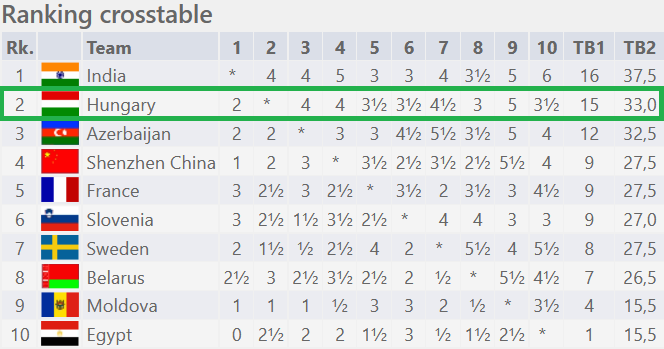 	Mindenki kitett magáért, és méltón képviselte hazánkat. A negyeddöntőig jutott csapat név szerint: Erdős Viktor, Bánusz Tamás, Papp Petra, Hoang Thanh Trang, Kozák Ádám, Gaál Zsóka, Gledura Benjámin, Balog Imre, Lázárné Vajda Szidónia, Havanecz Bianka, Borhy Marcell, Karácsonyi Kata.Mitropa Kupa	A 38. Mitropa Kupát május 4-12. között rendezte meg a Svájci Sakkszövetség, a járványhelyzethez alkalmazkodva, hibrid formában. A viadalon tíz ország női- és férfi csapatai négy-négy táblán mérkőztek meg. A magyar nők a fantasztikus második helyen, a férfiak pedig a hetedik helyen végeztek.	A Mitropa Kupa évtizedek óta a közép-európai válogatottak hagyományos sakkversenye. A szervezők a jelenlegi járványos helyzetben az úgynevezett hibrid lebonyolítás mellett döntöttek: ez azt jelenti, hogy a mérkőzések online zajlottak, azonban egy-egy válogatott csapat játékosai egy közös térben, számítógépek előtt ülve sakkoztak, ellenőrzött körülmények között. A FIDE legújabb szabályozásai megengedik, hogy a hibrid versenyek értékszámszerzők legyenek, és a svájci rendezők éltek is a lehetőséggel. A magyar válogatott Budapesten, a Magyar Sakkszövetség versenyterményben vívta a csatákat.	A versenyen a 7. helyen végzett a Gonda László vezette csapat, ahol táblasorrendben Héra Imre/Antal Gergely/Mihók Olivér/Nagy Gábor/Borhy Marcell és Csiki Endre képviselték a magyar színeket. Az online rapid sakkolimpián a Papp Gábor által irányított ffi/női/ifi válogatott sikerrel zárta a csoportkört, a negyeddöntőben azonban Oroszországgal találkozott, és egy rendkívül szoros küzdelem után búcsúzni kényszerült.	Női játékosaink számára az év első komoly megmérettetést a Mitropa kupa jelentette. A verseny előtt bíztunk a jó szereplésben, végül nagy sikerként könyveltük el az ezüstérmes helyezést. Az egész csapat jól teljesített, a rutinos versenyzőink (Terbe Julianna, Juhász Barbara, Terbe Zsuzsanna) magabiztosan tartották az éltáblákat, fiatal tehetségeink (Gaál Zsóka, Karácsonyi Kata, Juhász Judit) szépen mutatkoztak be a felnőtt csapatban. Végig az érmes helyezésekért küzdöttek, a záró fordulóban végül Szlovéniát 4-0 arányban legyőzve, állhattak fel a “virtuális dobogó” második fokára. 	Férfi csapatunk is győzelemmel búcsúzott, így végül a hetedik helyet szerezte meg. A verseny közepén több fontos mérkőzésen maradt alul a magyar válogatott, így a végére már hiába jöttek a jobb eredmények, a csapat végül a tabella második felében végzett.16. IBCA Vaksakk Olimpia, Rodosz	9. helyen végzett a magyar vaksakk válogatott Görögországban. A látássérültek válogatottja a FODISZ szervezésében, az MSSZ-szel együttműködve vett részt a tornán. Hazánkat az FM Zámbó Zoltán, IM Györkös Lajos, Kovács Apolló, Szilágyi Sámuel, Rév Miklós és Voján István összeállítású csapat képviselte, a szövetségi kapitány GM Varga Zoltán volt.	Négy évvel ezelőtt, a legutóbbi Vaksakk Olimpián a magyar csapat a 18. helyen zárt. Azóta 3 játékossal, köztük két címviselővel erősödtünk, és most 4. kiemeltként vártuk a versenyt, melyen ezúttal 22 ország válogatottja játszott. A szerencse nem állt mellénk, a mutatott játék és az egyéni teljesítmények is valamelyest elmaradtak a várakozásoktól. Persze a pozitívumokról sem feledkezhetünk meg. Az utolsó fordulóban az első “táblán” játszani az oroszokkal mindenképp siker és megtiszteltetés, azt mutatja, hogy egész jó csapatunk van. A 2. helyen végző szerbeket majdnem, a 4. helyre befutó németeket pedig ténylegesen megvertük. Zámbó Zoltán az egyes táblán veretlenül zárt, 3 győzelem mellett 6 döntetlent játszott. A legutóbbi macedóniai olimpiához képest pedig 9 helyet javítottunk.Hazai versenyek2020/21. Évi Nemzeti Csapatbajnokság	A 2020/21. évi Nemzeti Sakk Csapatbajnokság elmaradt a világjárvány miatt. 2021 őszén azonban sikerült beindítanunk a bajnokságokat a korábbi létszámmal és aktivitással.2021. évi Magyar Bajnokság, IV. Dr. Hetényi Géza emlékverseny	Terbe Zsuzsanna és Ács Péter elsőségével fejeződött be a most már hagyományosan decemberben tartott 65. női és a 70. férfi sakkbajnokság, a IV. Hetényi Géza emlékverseny. Terbe egypontos előnnyel ért célba Gara Anita előtt, Ács három ponttal előzte meg Kántor Gergelyt. Terbe Julianna és Korpa Bence végzett a harmadik helyen. A viadalokon a győzelemért három, a döntetlenért egy pont járt.	A 40 esztendős Ács Péter pályafutása első bajnoki címét ünnepelhette. A 2002-ben a bledi sakkolimpián tagja volt az ezüstérmes válogatottunknak, 2001-ben junior világbajnoki címet is szerzett. 2004-ben szerzett diplomát, a sakkozás háttérbe szorult, az állami szférában, majd nemzetközi cégnél dolgozott. Kapitányként debütált az idei csapat Európa-bajnokságon.Magyar Rapid Sakkbajnokság – Csaba Árpád Emlékverseny	A 2021. évi Magyar Rapid Bajnokságnak ismét az ajkai Nagy László Városi Könyvtár és Szabadidő Központ adott otthont 2021. július 16-18. között.	A kiváló körülményeket biztosító helyszínen 177 játékos mérhette össze rapidsakk tudását egy 13 fordulós svájci verseny keretein belül, 2x15 perc + 10 mp lépésenkénti bónuszidő időkontroll mellett – köztük 22 nagymester és 16 nemzetközi mester. A 3 520 000 Ft összdíjazású versenyen legjobbjaink közül is sokan elindultak, a rajtlista első három helyén Balogh Csaba, Almási Zoltán és a címvédő Bánusz Tamás neve szerepelt.	A rapid magyar bajnoki címet 11 pontot gyűjtve rajt-cél győzelmet aratva Balog Imre szerezte meg. Egyedüli tízpontosként fiatal nagymesterünk, Kozák Ádám lett az ezüstérmes, míg a dobogó harmadik fokára a legjobb 9,5 pontos versenyző, Balogh Csaba állhatott fel.	A női bajnoki címet megvédte Papp Petra, ugyanúgy 8 pontot teljesítve, mint egy évvel korábban, ezúttal Terbe Juliannát előzve meg a versenyfutásban.Olimpiai Reménységek Tornája	A COVID világjárvány hatásai miatt a rendszerint tavasszal megrendezett versenyeinket a nyári hónapokban kellett megtartanunk. A korlátozások feloldását követően az első megrendezett versenyünk a versenynaptár egy új eleme, az Olimpiai Reménységek Tornája névre keresztelt ifjúsági verseny volt június 23-27. között. Az 500 000 Ft-os díjalap kiemelkedőnek számít a hasonló hazai versenyek között, a rendezvény házigazdája Tapolca lett. 109 játékos 3 csoportban mérkőzött meg egymással. Az U10 kategória bajnoka Fehér Botond, az U14-é Bodrogi Bendegúz, az U18-é Öngüt Tamás Güneş lett.Magyar Korcsoportos Egyéni és Csapat Rapid Bajnokság	Július 9-11. között Debrecenben került sor a korcsoportos egyéni és csapat rapid bajnokságra. Az egyéni versenyen összesen 236-an mérték össze tudásukat a saját korcsoportjaikban, míg 40 csapat vett részt 3 korosztályban a csapatversenyen. A verseny rendezési körülményei kiemelkedően pozitív visszhangot kaptak a résztvevők körében.Korcsoportos Magyar Sakkbajnokság	A járványhelyzetre és a nyári időpontra való tekintettel az Ifjúsági Bizottság döntése nyomán a korcsoportos magyar bajnokságot két külön verseny formájában rendeztük meg: külön az U8-U10-U12 kategóriáknak Tapolcán augusztus 2-6. között, és külön az U14-U16-U18 kategóriáknak Egerben augusztus 23-27. között.A „kicsiknél” összesen 96, a „nagyoknál” 91 játékos vett részt a versenyen.Országos Ifjúsági és Gyermek Csapatbajnokság	Október 24-27. között, az elmúlt évek gyakorlatának megfelelően az őszi szünetben került sor az országos ifjúsági és gyermek csapatbajnokságokra Budapesten, a Láng Művelődési Központban. A versenyhelyszín tekintetében többen az elmúlt évek egyik legnívósabb versenyeként jellemezték a rendezvényt.A gyermekeknél 14, az ifiknél 26 csapat indult el a versenyen. Előbbieknél az Aquaréna Kőbánya SC, utóbbiaknál az MTK lett a bajnok.Online Rapid Országos Ifjúsági Csapatbajnokság	Két csoportban (U18 és U12), összesen 21 csapat és 151 játékos részvételével zajlottak a 2021. évi Online Rapid Országos Ifjúsági Csapatbajnokság küzdelmei a Tornelo sakkszerveren május 29-30-án.Itthon ekkora létszámú mezőny eddig még nem mérte össze a tudását ezen a platformon, így a szervezők is némi izgalommal várták a kezdő sípszót.
A technikai problémák szerencsére elkerültek bennünket, és a csapatvezetők segítőkész hozzáállásának hála zökkenőmentesre sikerült a verseny.Az U12-es kategóriában az aranyérem sorsa az Aquaréna Kőbánya SC és az MTK Budapest első csapatainak versenyfutásában dőlt el. A harmadik fordulóban a kőbányai alakulat 4:2-es győzelmével átvette a vezetést a rivális fővárosi csapattól, és a verseny végéig egy pontot meg is őrzött előnyéből. A képzeletbeli dobogó harmadik fokára a DVTK játékosai állhattak fel.Az U18-as kategóriában rajt-cél győzelmet aratott az MTK Budapest első helyen kiemelt csapata, a riválisok nem tudták megszorítani őket. Óriási volt a versenyfutás a második helyért, itt hatalmas küzdelemben, fél pont előnnyel az Atomerőmű SE Paks csapata kerekedett felül az Aquaréna Kőbánya SC-n.I. Parasakk Magyar Bajnokság	2021. szeptember 22-26-ig Budapesten rendeztük első alkalommal ezt a rendhagyó, de remélhetőleg tradícióteremtő versenyt, melyen látás-, hallás- és mozgássérült sakkozók egymás ellen játszhattak. Az MPB, a FODISZ és az MSSZ közös szervezésű versenye egyben felkészülés is volt a következő hónapok látás- és hallássérült világversenyeire. 	Az I. Parasakk Magyar Bajnokságon 23 versenyző indult, a verseny kiváló hangulatban zajlott, és Zámbó Zoltán FIDE mester győzelmével ért véget. Egyúttal ő nyerte a látássérült kategóriadíjat is. A mozgássérültek között Paál Attila, a hallássérültek között Máté Balázs lett a győztes. Cseke Viktória lett a női, Vilics Hanna az ifjúsági különdíjas. Szoros volt a mezőny, éles a küzdelem, az összesített első hely például holtversenyben, Buchholz pontszámítással dőlt el.Ifjúsági Szakmai Programok	A 2021. évben továbbra is a pandémia szabta egészségügyi korlátozások keretei között kellett megvalósítani a szakmai programok nagyrészét. Ez a kora tavaszi és téli programok esetében az online térben valósulhatott meg, de a nyár és az ősz kezdetén szerencsére lehetőség volt a szövetség által kiírt versenyek tábla melletti megvalósítására és örvendetes, hogy a központi sakkiskola edzőtáborainak nagyrészét is sikerült megrendezni.	Többek közt a Sport XXI. Program forrásait felhasználva a Maróczy Géza Utánpótlásközpont keretei között, az év során három korosztályban tudtuk foglalkoztatni a gyerekeket. 	Létrehoztunk egy 12 év alatti tehetségkutató fiú csoportot, amelynek edzéseit Akóts Gábor FIDE-mester vezeti. A csoport célja, hogy 12-13 éves korra a mesterjelölti cím közelébe hozza fel az oktatási csoportban szereplő fiatalokat. A korábbi évhez hasonlóan egy leány csoport Szabó Bence nemzetközi mester irányításával kezdte meg az évet. A lánycsoport esetében az életkori megkötéseket kevésbé szigorúan alkalmaztuk az optimális 8-10 fős hasonló játékerőt képviselő versenyzők érdekében. Az edzéshetek során az elméleti képzés mellett hangsúlyt fektetünk a versenyzésre is. Az év során hat alkalommal rendeztük meg a Bagoly Kupa elnevezésű FIDE rapid versenyt, valamint villámversenyek rendezésére is sor került az edzéshetek mindegyikén. Decemberben pedig a sakkiskola teljes létszámban képviseltette magát Harkányban a Tenkes Kupán.	Az ifjúsági élsakkozók képzésére a Központi Sakkiskola keretén belül a 12 év felettiek részére létrehoztuk a Nagymester Iskola csoportot, amely Gonda László ifjúsági szövetségi kapitány és Galyas Miklós nemzetközi mester irányításával kezdte meg a működését. A program elképzelése, hogy két kiváló szakember irányításával a korcsoportos válogatottak részére tudjunk minőségi képzést biztosítani, valamint lehetőséget teremtsünk a szövetségi kapitány közvetlen részvételére az utánpótlás tehetségekkel való munkában.	Az év során megvalósított szakmai programok célja a fiatal korosztályokban felkutatható tehetségek gondozása és a versenysakkozás élmezőnyének erősítése volt. Támogatások	2021 májusában elindult a Sakkszövetség eredményekre épülő Ifjúsági Támogatási Programja. A program keretében 10 millió forintos keret állt rendelkezésre az A-B-C kategóriában értékelt versenyzők támogatására (https://chess.hu/ifjusagi-tamogatasi-program-2022/). A korábbi évekhez képest ez a rendszer egyedülálló, hiszen nem volt még rá példa, hogy objektív szempontok alapján legyenek támogatva az ifjúságiak.	A nemzetközi események elmaradása, a tábla melletti sakkozás lehetőségeinek csökkenése erősen visszaveti a versenyzők motivációját, amelyet csak részben enyhítenek az online versenyformák. Nagyon bízunk abban, hogy a 2022-ben javulni fog a helyzet és minél több tábla melletti esemény rendezésére kerülhet sor a szövetség versenyrendszerében és a világeseményeken való részvételre is lehetősége lesz a fiataloknak. Erre készülünk az ifjúsági versenyrendszer átalakításával, az Ifjúsági Grand Prix versenysorozat megrendezésének tervével.Maróczy Géza Utánpótlás Központ 	Az év első felében folytatódott a 2020 őszén az IB javaslatára a Sport XXI. Program támogatásával újra indult Maróczy Géza Központi Sakkiskola, amely két csoporttal (12 év alatti fiú és leány) kezdte meg a működését az edzőtáborokban. Az edzéshetek során az elméleti képzés mellett hangsúlyt fektettünk a versenyzésre is. 	Ezt továbbfejlesztve és kissé átalakítva 2021 őszétől pedig egy új éves programot indítottunk Maróczy Géza Utánpótlás Központ (MGUK) néven. Az éves programban 6 edzéshét és 2 verseny szerepel. Az edzéshetek öt naposak. Az intenzitás növelésével együtt bővült a szakmai stáb és az elméleti tananyag is.	Az év során megvalósított szakmai programok célja a fiatal korosztályokban felkutatható tehetségek gondozása és a versenysakkozás élmezőnyének erősítése volt. Ennek szellemében a legjobb ifjúsági sakkozók az eredményeikből kalkulált objektív pontrendszer alapján edzés- és versenyzési támogatást kapnak. A folytatásban szeretnénk további támogatási programokkal megerősíteni a legeredményesebb versenyzőinket, hogy a fejlődésükhöz szükséges feltételek biztosítva legyenek.Szenior Sakk		Legjelentősebb hazai versenyünk ebben az évben is a 60 éven felüliek országos bajnoksága volt. A tornát ezúttal is Ajkán rendeztük meg június 21-27. között. A magas színvonalat jelzi, hogy a 27 résztvevő között 12 nemzetközi címviselő (egy GM, 5 IM és 6 FM) volt. A kifogástalan rendezés ezúttal is elsősorban bizottságunk tagja, Czingler Sándor érdeme.	Szenior sakkozásunk jelentős sikerének tartjuk bizottságunk tagjának Krizsán Edithnek a kitüntetését, aki eredményes sakkozói pályafutása, valamint a sportág népszerűsítése és a magyar női sakk érdekében végzett példamutató munkája elismeréseként MAGYAR ÉRDEMREND lovagkeresztje polgári tagozata kitüntetést kapta.További szakmai programokEdzőbizottság, edzőképzés	2021-ben Ács Péter elnökletével megalakult az MSSZ Edzőbizottsága azzal a céllal, hogy az MSSZ megfeleltetési szabályzatát felülvizsgálja, és az Oktatási-Kutatási Bizottsággal együttműködve az edzőképzés koncepcióját kidolgozza, valamint az edzőképzés MSSZ illetékességébe tartozó részét szervezze. A bizottság a Testnevelési és Sporttudományi Egyetemmel rendszeres tárgyalásokat folytatott az edzőképzéssel kapcsolatosan.	Az MSSZ 2021. február hónapban online sakkoktató képzést szervezett. Célunk az iskolai, óvodai oktatók szakmai ismereteinek bővítése, az oktatási intézményekben folyó sakkoktatás erősítése, valamint a minőségbiztosítás erősítése volt a sakkoktatói munkában.Versenybíró Bizottság, versenybírói tanfolyam 2021-ben megalakult és megkezdte működését a Versenybíró Bizottság, mely korábban csak a csapatbajnokságra vonatkozóan bírt hatáskörrel. A bizottság a sakk sportág versenyeinek, bajnokságainak kiírásával, szervezésével, játékvezetésével kapcsolatos kérdésekben előkészítő, javaslattevő, végrehajtó, döntéshozó feladatokat lát el.	Bevezettük az ifjúsági versenybíró kategóriát, így akár 16 éves kortól elvégezhető a versenybírói tanfolyam, és az ifjúsági bírók bizonyos megkötésekkel tevékenykedhetnek is versenyeken.	Szeptemberben 40 résztvevővel, azaz rekordlétszámmal rendeztük az I. osztályú versenybírói tanfolyamunkat. Verőci Zsuzsa, hazánk egyetlen "A" kategóriás nemzetközi bírója is megtisztelt minket egy élvezetes előadással. Csupa lelkes jelenlegi és leendő versenybíró jelentkezett, 33-an sikeres vizsgát tettek, többségük azóta bevetésre került csb-n, versenyeken, és sokuk számára extra motivációt jelent, hogy akár a 2024-es budapesti Sakkolimpián is a bírói kar tagjai lehetnek.Online Sakksuli	A Magyar Sakkszövetség és a LearningChess együttműködésének eredményekét 2020 szeptemberében elindult magyar nyelven is a LearningChess, melynek világszerte népszerű online tananyagai az MSSZ honlapjáról, az Online Sakksulin keresztül elérhetőek. A 2021-es évben a leckék és a szolgáltatások palettája folyamatosan bővült a fejlesztők odaadó munkájának köszönhetően.Budapest, 2022. május 2. 